Choose the correct word from the word box to complete the following:Translate the following vocabulary into English:Choose the correct word from the word box to complete the following:Translate the following vocabulary into English:Para Calentarnos: Review p56: El blog de Juana and complete SER and vocab the half sheet.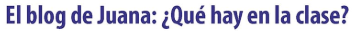 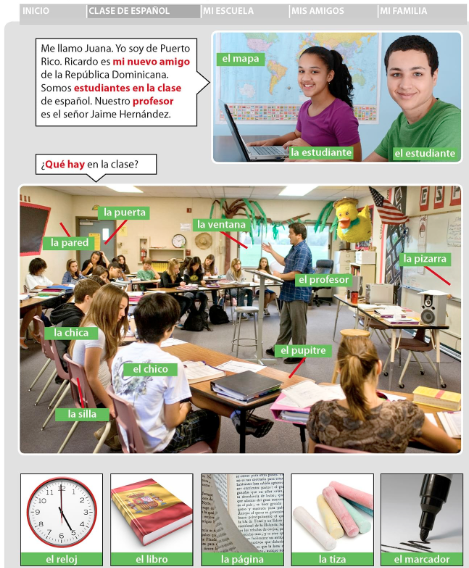 Classwork: Review p 57 Para Convesar, Para decir más, and En otro países. Complete p 57 ¿Cuál es el intruso?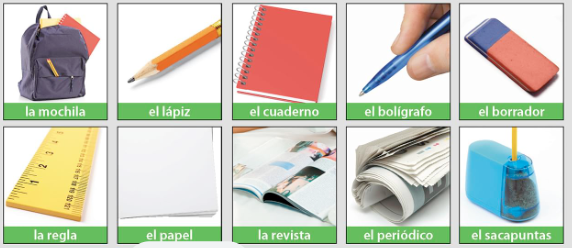 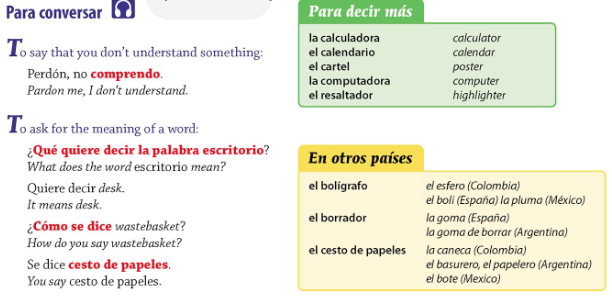 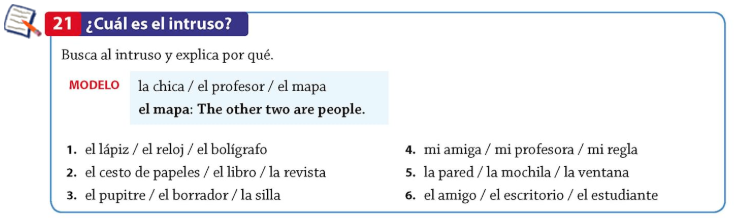 Para Calentarnos: Complete p 58: ¿Qué necesitas? 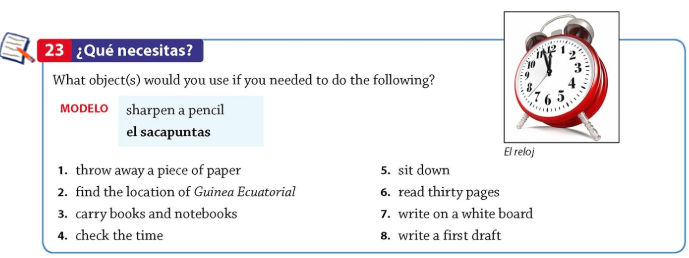 Classwork: Review p59 Diálogo: La nueve estudiante de Los Ángeles. Complete p59 ¿Qué recuerdas and p59 İComunicación! Cómo se dice? (Select 7 items each.) 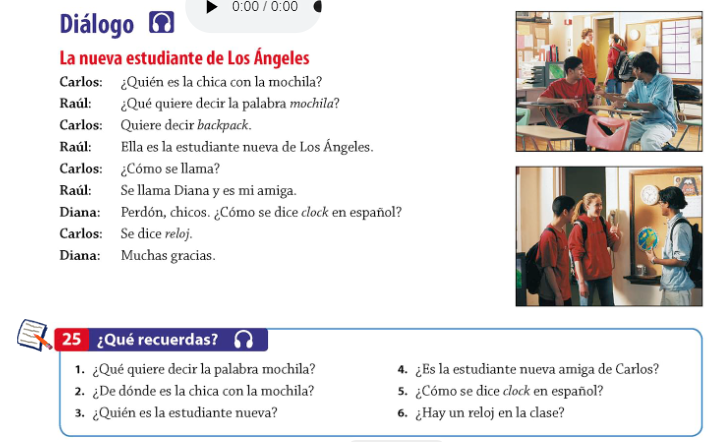 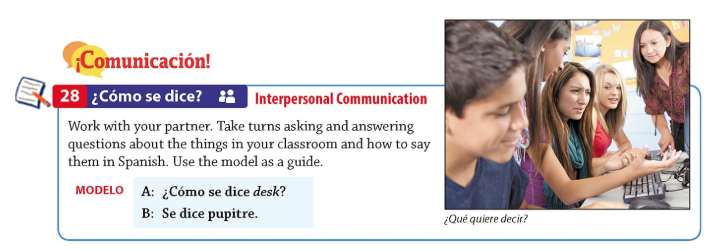 Para Calentarnos: Complete p58 Categorías.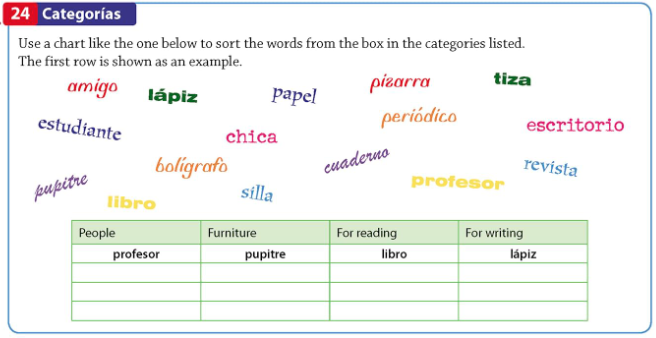 Classwork: Review p60 Gramática: Using Definite Articles with Nouns. Complete p61 Objectos en la clase, p61 Más de uno! p61 Periodicos y revistas, and p61 Más objectos.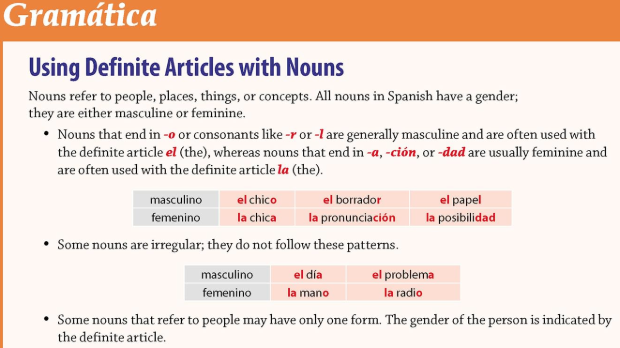 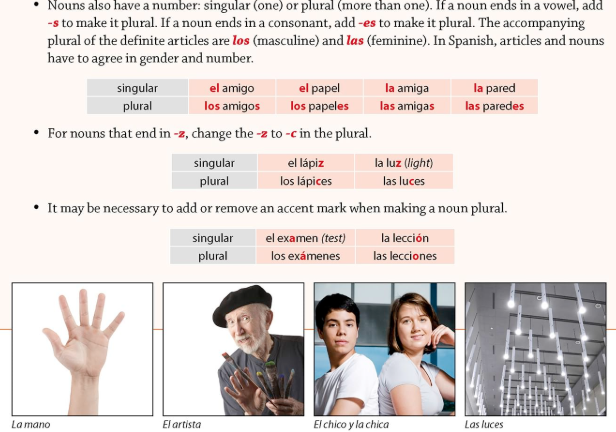 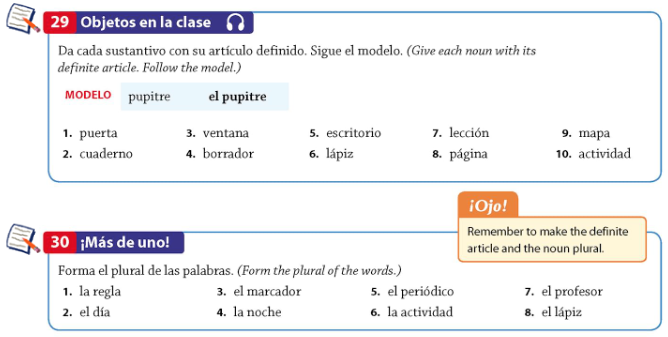 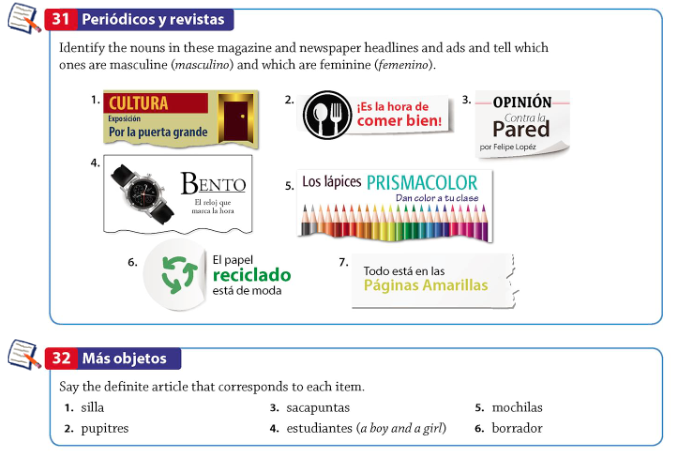 somos son sois eres es soyTú y yo __________ de aquí.¿__________ tú de Caracas?Ellas __________ de EEUU.Yo __________ de Panamá.¿De dónde __________ vosotros?¿Quién __________ él?la puertala ventanala sillala chica / el chicoel pupitresomos son sois eres es soyTú y yo __________ de aquí.¿__________ tú de Caracas?Ellas __________ de EEUU.Yo __________ de Panamá.¿De dónde __________ vosotros?¿Quién __________ él?la puertala ventanala sillala chica / el chicoel pupitre